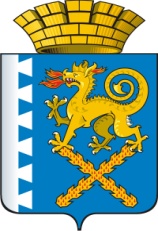 ГЛАВА НОВОЛЯЛИНСКОГО ГОРОДСКОГО ОКРУГАП О С Т А Н О В Л Е Н И Еот  19.03. 2018 г. № 228	                        г. Новая ЛяляО внесении изменений  в постановление главыНоволялинского городского округа  от 02 .07.2014  № 756 «Об утверждении муниципальной программы  «Поддержка населения и мероприятия профилактической направленности  в Новолялинскомгородском округе   до 2020 года»	В соответствии с Федеральным законом от 06.10.2003 №131-ФЗ «Об общих принципах организации местного самоуправления в Российской Федерации»,  в соответствии со статьёй 41 Положения «О бюджетном процессе в Новолялинском городском округе», на основании  Решения Думы Новолялинского городского округа шестого созыва  от 21.12.2017 № 29 «О бюджете Новолялинского городского округа на 2018 год и плановый период 2019 и 2020 годов», в соответствии с  постановлением главы Новолялинского городского округа от 17.11.2017  №1044 «Об утверждении Порядка формирования и реализации муниципальных программ в Новолялинском  городском округе», руководствуясь Уставом Новолялинского городского округа, ПОСТАНОВЛЯЮ:1. В постановление главы Новолялинского городского округа от 02.07.2014 № 756  «Об утверждении муниципальной программы  «Поддержка населения и мероприятия профилактической направленности в Новолялинском городском округе до 2020 года»  (в редакции от 11.03.2015 г. № 251, от 12.10.2015 г. № 1137, от 03.02.2016 г. , № 56, от 07.02.2017 № 49, от 25.07.2017 № 659, от 29.09.2017 № 878)  внести следующие изменения:1.1.  Паспорт муниципальной программы  изложить в новой редакции (приложение 1).1.2. План мероприятий по выполнению муниципальной программы  «Поддержка населения и мероприятия профилактической направленности в Новолялинском городском округе до 2020 года»  изложить в новой редакции (приложение 2).2. Настоящее постановление опубликовать в «Муниципальном вестнике Новолялинского городского округа», разместить на официальном сайте администрации Новолялинского городского округа http://nlyalyago.ru.3. Контроль исполнения настоящего постановления возложить на заместителя главы администрации Новолялинского городского округа по социальным и общим вопросам Е.В.Кильдюшевскую. Глава   округа	                                                                                 С.А.Бондаренко